DRODZY RODZICE dzieci w wieku przedszkolnym !!!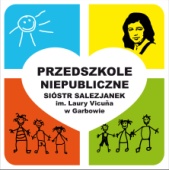 OD 18 STYCZNIA 2021 R. ROZPOCZĘŁA SIĘ  REKRUTACJANA ROK SZKOLNY 2021/2022DO NIEPUBLICZNEGO PRZEDSZKOLA SIÓSTR SALEZJANEK IM. LAURY VICUÑA W GARBOWIE SERDECZNIE ZAPRASZAMY WSZYSTKIE DZIECI W WIEKU OD 2,5  DO 6 LAT.Pierwszeństwo w przyjęciu do przedszkola ma rodzeństwo aktualnych wychowanków przedszkola oraz dzieci pracowników przedszkola. Karty dziecka można odebrać w pokoju dyrektora (II p. Pokój 32)WYPEŁNIONĄ KARTĘ SKŁADAMY OSOBIŚCIE DO RĄK DYREKTORA!
ZAPRASZAMY !!!